						2019-08-15Nyhet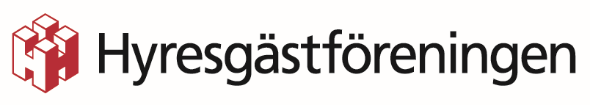 Hissproblem gav hyresgäst 300 kronor rakt ner i fickanMed artros och svårt att gå i trappor är hissen avgörande för en fungerande vardag för Martina Colleen på Ängö, Kalmar. Efter att hissen krånglat i ett halvår och sedan stod still i fyra veckor krävde hon kompensation av hyresvärden med hjälp av Hyresgästföreningen. – Finns det en hiss i fastigheten som inte fungerar under en längre period så kan man ha rätt till nedsättning av hyran, säger Eleni Fotiadou, ärendehandläggare på Hyresgästföreningen region Sydost.När hyresgästen Martina Colleen hörde av sig till Eleni om hissproblemet hade det pågått under en längre tid.– Den krånglade från och till det senaste halvåret innan den var trasig i fyra veckor. Dessutom har jag artros och därmed svårt att gå i trapporna, säger hyresgästen som bor på Ängö i Kalmar.Hyresgästföreningens ärendehandläggare kontaktade hyresvärden för dialog kring kompensation och någon vecka senare ringde det på Martinas dörr.– Det var vd:n själv som kom och personligen lämnade över ett kuvert med 300 kronor. Jag blev otroligt paff. Detta var tack vare Hyresgästföreningen och jag är glad att jag är medlem, säger hon.I Hyreslagen finns det inte specificerat hur stor nedsättning av hyran man som hyresgäst kan ha rätt till om hissen är tillfälligt eller helt ur funktion. – Vi måste utgå från det enskilda fallet för att göra en bedömning om hur stor bristen är, hur långvarig den varit och hur det påverkat hyresgästerna, säger Eleni Fotiadou.